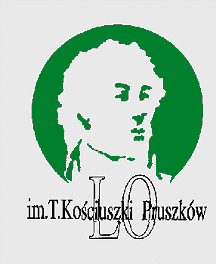 SUKCESY I OSIĄGNIĘCIALICEUM OGÓLNOKSZTAŁCĄCEGO im. TADEUSZA KOŚCIUSZKI w  PRUSZKOWIERok szkolny 2012/2013W opublikowanym przez Perspektywy Rankingu Liceów Ogólnokształcących 2014 – wyniki za rok szkolny 2012/2013: nasze liceum zajęło 49 miejsce w województwie mazowieckim i 210 miejsce w rankingu ogólnopolskim (plasujemy się w gronie 5% najlepszych liceów w kraju i mamy prawo używać tytułu „Srebrnej Szkoły 2014”).Maturę w 2013r zdało 100% abiturientów(121 zdających), 4 maturzystów uzyskało średnie wyniki powyżej 90% (od 90.2% do 93.2%), a średnie wyniki egzaminu maturalnego z przedmiotów obowiązkowych od 80% i więcej uzyskało 41 abiturientów, tj. 34% wszystkich zdających; wyniki z przedmiotów obowiązkowych: matematyka – wynik bardzo wysoki, średnia 82,4 %, o 23% wyższa od średniej krajowej i wojewódzkiej, język angielski – wynik bardzo wysoki, średnia 88,9%, o 18% wyższa od średniej krajowej i wojewódzkiej, język polski – wynik bardzo wysoki, średnia 65,2%, o 11% wyższa od średniej krajowej. Z przedmiotów rozszerzonych wynik w staninie bardzo wysokim uzyskaliśmy z matematyki.W roku akademickim 2012/2013 98% absolwentów studiuje na uczelniach wyższych w tym 84 % na studiach dziennych państwowych uczelni.Jeden uczeń za wyniki edukacyjne otrzymał stypendium Premiera RP.Nasza absolwentka otrzymała Nagrodę Starosty Pruszkowskiego za najwyższy wynik maturalny w Powiecie.Czterech  uczniów otrzymało Stypendium Starosty Pruszkowskiego za bardzo wysokie wyniki w nauceVI 2012 – II 2013 - XXXIX Olimpiada Geograficzna (Organizator: Polskie Towarzystwo Geograficzne) -  II etap – 1 uczeń.IX – XII 2012 - „Matematyka dla Ciekawych Świata – IV edycja” (Organizator: Interdyscyplinarne Centrum Modelowania Matematycznego i Komputerowego Uniwersytetu Warszawskiego) - dwoje uczniów ukończyło kurs.X 2012 – I 2013 - XXXIX Olimpiada Historyczna (Organizator: Polskie Towarzystwo Historyczne) - II etap – 1 uczeń. 26 X 2012 - IV edycja Mazowieckiego Konkursu „Moja wiedza o II wojnie światowej – Polskie Państwo Podziemne i Armia Krajowa” (Organizatorzy konkursu: Prezydent m. Warszawy, Ośrodek Kultury Arsus w Ursusie i Biblioteka Publiczna im. J. Grabskiego w Warszawie) -  2 miejsce – 1 uczeń, 3 miejsce – 1 uczeń.10 I 2013 - XI Regionalny Konkurs Wiedzy Ekonomicznej (Organizator: Collegium Mazovia Innowacyjna Szkoła Wyższa w Siedlcach) - II etap – 2 uczniów.10 I – 20 IV 2013 - XXVIII Olimpiada Wiedzy Ekologicznej (Organizator: Liga Ochrony Przyrody) - II etap – 1 uczeń.21 III 2013 - Międzynarodowy Konkurs Matematyczny „Kangur Matematyczny” (Organizator: Towarzystwo Upowszechniania Wiedzy i Nauk Matematycznych) - wyróżnienie – 1 uczeń. VI 2013 - uczeń klasy I został finalistą Ogólnopolskiego Konkursu Recytatorskiego im. K. I. Gałczyńskiego.IV – IX 2013 - XV Mazowieckie Igrzyska Młodzieży Szkolnej – Mistrzostwa Powiatu (Organizator: Szkolny Związek Sportowy Warszawy i Województwa Mazowieckiego) – I miejsce w klasyfikacji generalnej w Powiecie Pruszkowskim; I miejsce w tenisie stołowym dziewcząt i chłopców, I miejsce w koszykówce i piłce ręcznej dziewcząt, I miejsce siatkówce chłopców oraz II miejsce w koszykówce dziewcząt w zawodach miedzypowiatowych. IV 2013 - w Koszykarskiej Lidze Szkół Średnich, której organizatorem był WZKOSZ reprezentacja dziewcząt zajęła I miejsce w województwie mazowieckim. IV 2013 - w 52 Wojewódzkich Zawodach Strzeleckich ,,O Srebrne Muszkiety’’ organizowanych przez Mazowieckiego Kuratora Oświaty drużyna juniorów zajęła II miejsce w województwie mazowieckim.W VII Wojewódzkich Międzyszkolnych Zawodach Strzeleckich „O Puchar PO-wca zawodowca”, pod patronatem Mazowieckiego Kuratora Oświaty reprezentacja liceum zajęła I miejsce w województwie mazowieckim. W Powiatowej Lidze Strzeleckiej Szkół Gimnazjalnych i Ponadgimnazjalnych - indywidualne zwycięstwa we wszystkich konkurencjach, drużynowe i puchary Króla Strzelców Powiatu Pruszkowskiego zdobyła uczennica i uczeń naszego liceum.Rok szkolny 2013/2014W opublikowanym przez Perspektywy Rankingu Liceów Ogólnokształcących 2015 – wyniki za rok szkolny 2013/2014: Liceum Ogólnokształcące im. Tadeusza Kościuszki w Pruszkowie jako jedyne w Powiecie Pruszkowskim znalazło się w gronie najlepszych w kraju: zajęło 54 miejsce w województwie mazowieckim (na ok. 500 liceów) i  227 miejsce w rankingu ogólnopolskim (na ok. 5000 liceów). (plasujemy się w gronie 5% najlepszych liceów w kraju i mamy prawo używać tytułu „Srebrnej Szkoły 2015”).Maturę w 2014r zdało 100% abiturientów(127 zdających), 4 maturzystów uzyskało średnie wyniki powyżej 90% (od 90.8% do 92.2%), a średnie wyniki egzaminu maturalnego z przedmiotów obowiązkowych od 80% i więcej uzyskało 30 abiturientów, tj. 24% wszystkich zdających; wyniki z przedmiotów obowiązkowych: matematyka – wynik bardzo wysoki, średnia 72,3%, o 24% wyższa od średniej krajowej i wojewódzkiej, język angielski – wynik bardzo wysoki, średnia 88,3%, o 19% wyższa od średniej krajowej i wojewódzkiej, język polski – wynik bardzo wysoki, średnia 63,5%, o 13% wyższa od średniej krajowej.W roku akademickim 2013/2014 95% absolwentów studiuje na uczelniach wyższych w tym 89 % na studiach dziennych państwowych uczelni.Jedna uczennica za wyniki edukacyjne otrzymała stypendium Premiera RP.Nasza absolwentka otrzymała Nagrodę Starosty Pruszkowskiego za najwyższy wynik maturalny w Powiecie.Dwóch uczniów otrzymało Stypendium Starosty Pruszkowskiego za bardzo wysokie wyniki w nauce.XII 2013 – III 2014 - XLIV Olimpiada Literatury i Języka Polskiego (Organizator: Instytut Badań Literackich PAN) -  II etap – 1 uczennica.25 X 2013 - V edycja Mazowieckiego Konkursu „Moja wiedza o II wojnie światowej – Getto Warszawskie – życie, Walka, Zagłada” (Organizatorzy konkursu: Prezydent m. Warszawy, Ośrodek Kultury Arsus w Ursusie i Biblioteka Publiczna im. J. Grabskiego w Warszawie) -  1 miejsce – 1 uczeń, 2 miejsce – 1 uczeń, 6 miejsce – 1 uczeń.15.IV.2014 – Historyczna Gra Miejska „Insurekcja Warszawska 1794-2014 (Organizator Polska Fundacja Kościuszkowska) – I miejsce.15 VI 2014 – X Ogólnopolski Konkurs Recytatorskiego im. K. I. Gałczyńskiego o “Złote Pióro Watermana” – 1 finalista.27 XI 2013 – Turniej Recytatorski “Fascynacje” zasięg wojewódzki (Organizator MDK Pruszków) – 1 uczennica wyróżnienie.Trzech uczniów z klas I w sezonie 2013/14 grało w drużynie piłki nożnej „Znicz – Pruszków –A2 Junior Starszy” – drużyna awansowała do I Mazowieckiej Ligii Juniorów Starszych. IV 2014 - w 53 Wojewódzkich Zawodach Strzeleckich ,,O Srebrne Muszkiety’’ organizowanych przez Mazowieckiego Kuratora Oświaty drużyna juniorów zajęła III miejsce w województwie mazowieckim.W Powiatowej Lidze Strzeleckiej Szkół Gimnazjalnych i Ponadgimnazjalnych - indywidualne zwycięstwa we wszystkich konkurencjach, drużynowe i puchary Króla Strzelców Powiatu Pruszkowskiego zdobyła uczennica i uczeń naszego liceum.Rok szkolny 2014/2015W roku akademickim 2014/2015 95% absolwentów studiuje na uczelniach wyższych w tym 88 % na studiach dziennych państwowych uczelni.IV 2014 – I 2015 – XLI Olimpiada Historyczna (Organizator: Polskie Towarzystwo Historyczne) - II etap – 1 uczennica.XII 2014 – III 2015 – IX Olimpiada Wiedzy o Świecie Antycznym (Organizator Uniwersytet Białostocki) – 1 uczennica zakwalifikowana do III etapu.14 I 2015 – Ogólnopolska Olimpiada Wiedzy o Państwie i Prawie (Organizator Wyższa Szkoła Prawa i Administracji) – II etap – 1 uczennica. 24 I 2015 – LVI Olimpiada Wiedzy o Polsce i Świecie Współczesnym (Organizator MEN) – II etap – 1 uczennica.24 X 2014 - VI edycja Mazowieckiego Konkursu „Moja wiedza o II wojnie światowej – Powstanie Warszawskie” (Organizatorzy konkursu: Prezydent m. Warszawy, Ośrodek Kultury Arsus w Ursusie i Biblioteka Publiczna im. J. Grabskiego w Warszawie) -  2 miejsce – 1 uczeń. 16 I 2015 – XII Regionalny Konkurs Wiedzy Ekonomicznej (Organizator Collegium Mazovia Siedlce) – II etap – 1 uczeń.2014 –uczeń klasy drugiej – jako jedyny uczeń ze szkoły spoza Warszawy został zakwalifikowany do udziału w Programie „Przez współczesność do historii” w grupie Praw Człowieka i Antydyskryminacji realizowanym przez Fundację „Centrum” im. prof. Bronisława Geremka (czas trwania warsztatów 2014-2016).14 II 2015 w Halowych Lekkoatletycznych Mistrzostwach Polski Juniorów Młodszych organizowanych przez PZLA w Toruniu w konkurencji bieg na 60 m uczeń klasy I zajął III miejsce w kraju zdobywając brązowy medal.W Powiatowej Lidze Strzeleckiej Szkół Gimnazjalnych i Ponadgimnazjalnych - indywidualne zwycięstwa i drużynowe w trzech zawodach strzeleckich (IX 2014, XI 2014, XII 2014). 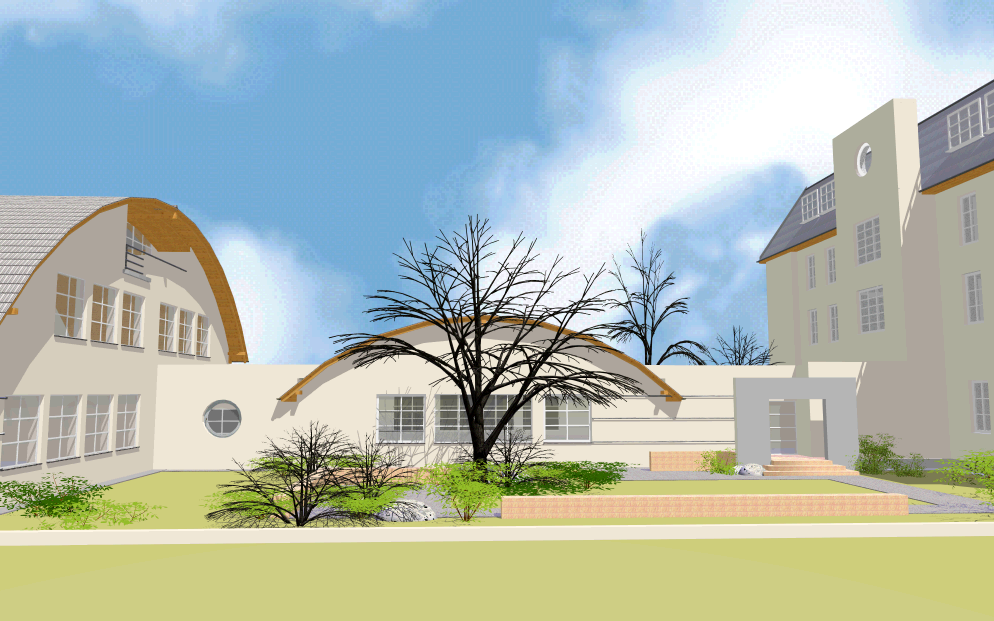 